1-ترفق صورة الشكوى إذا كانت مقدمة من الطالب أو الموظف                                       2- ترسل صور من النموذج الى ايميل الشركة المعتمد لدى الادارة85-1185-1185-1185-11نموذجنموذجنموذجنموذجنموذجمحضر إتلاف أو مصادرةمحضر إتلاف أو مصادرةمحضر إتلاف أو مصادرةمحضر إتلاف أو مصادرةمحضر إتلاف أو مصادرةمحضر إتلاف أو مصادرةمحضر إتلاف أو مصادرةمحضر إتلاف أو مصادرةمحضر إتلاف أو مصادرةمحضر إتلاف أو مصادرةمحضر إتلاف أو مصادرةمحضر إتلاف أو مصادرةمحضر إتلاف أو مصادرةمحضر إتلاف أو مصادرةمحضر إتلاف أو مصادرةمحضر إتلاف أو مصادرةمحضر إتلاف أو مصادرةمحضر إتلاف أو مصادرةمحضر إتلاف أو مصادرةمحضر إتلاف أو مصادرةمحضر إتلاف أو مصادرةمحضر إتلاف أو مصادرةمحضر إتلاف أو مصادرةمحضر إتلاف أو مصادرة1438هـ1438هـ1438هـ1438هـ1438هـ1438هـ1438هـ1438هـ1438هـ1438هـ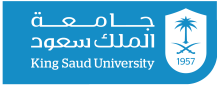 سعادة مدير شركةسعادة مدير شركةسعادة مدير شركةسعادة مدير شركةسعادة مدير شركةسعادة مدير شركةسعادة مدير شركةسعادة مدير شركةالسلام عليكم و رحمة الله وبركاته ... وبعدالسلام عليكم و رحمة الله وبركاته ... وبعدالسلام عليكم و رحمة الله وبركاته ... وبعدالسلام عليكم و رحمة الله وبركاته ... وبعدالسلام عليكم و رحمة الله وبركاته ... وبعدالسلام عليكم و رحمة الله وبركاته ... وبعدالسلام عليكم و رحمة الله وبركاته ... وبعدالسلام عليكم و رحمة الله وبركاته ... وبعدالسلام عليكم و رحمة الله وبركاته ... وبعدالسلام عليكم و رحمة الله وبركاته ... وبعدالسلام عليكم و رحمة الله وبركاته ... وبعدالسلام عليكم و رحمة الله وبركاته ... وبعدالسلام عليكم و رحمة الله وبركاته ... وبعدالسلام عليكم و رحمة الله وبركاته ... وبعدالسلام عليكم و رحمة الله وبركاته ... وبعدالسلام عليكم و رحمة الله وبركاته ... وبعدنفيدكم انه تم نفيدكم انه تم نفيدكم انه تم نفيدكم انه تم نفيدكم انه تم نفيدكم انه تم بناء على الشروط الجزائية في العقد بالتفصيل الآتي :بناء على الشروط الجزائية في العقد بالتفصيل الآتي :بناء على الشروط الجزائية في العقد بالتفصيل الآتي :بناء على الشروط الجزائية في العقد بالتفصيل الآتي :بناء على الشروط الجزائية في العقد بالتفصيل الآتي :بناء على الشروط الجزائية في العقد بالتفصيل الآتي :بناء على الشروط الجزائية في العقد بالتفصيل الآتي :بناء على الشروط الجزائية في العقد بالتفصيل الآتي :بناء على الشروط الجزائية في العقد بالتفصيل الآتي :بناء على الشروط الجزائية في العقد بالتفصيل الآتي :بناء على الشروط الجزائية في العقد بالتفصيل الآتي :بناء على الشروط الجزائية في العقد بالتفصيل الآتي :بناء على الشروط الجزائية في العقد بالتفصيل الآتي :بناء على الشروط الجزائية في العقد بالتفصيل الآتي :بناء على الشروط الجزائية في العقد بالتفصيل الآتي :التاريخالتاريخرقم الموقعرقم الموقعرقم الموقعرقم الموقعرقم الموقعرقم المخالفةرقم المخالفةرقم المخالفةرقم المخالفةرقم المخالفةرقم المخالفةقيمتهاقيمتهاقيمتهاقيمتهاقيمتهاقيمتهاقيمتهاالقطاعالقطاعالقطاعمنطقة العملمنطقة العملمنطقة العملمنطقة العملمنطقة العملمنطقة العملمنطقة العملالمبنى أو الكليةالمبنى أو الكليةالمبنى أو الكليةالمبنى أو الكليةالمبنى أو الكليةالمبنى أو الكليةالمبنى أو الكليةالمبنى أو الكليةالدورالدورالدورالدورالحقل التالي خاص بالحفلاتالحقل التالي خاص بالحفلاتالحقل التالي خاص بالحفلاتالحقل التالي خاص بالحفلاتالحقل التالي خاص بالحفلاتالحقل التالي خاص بالحفلاتالحقل التالي خاص بالحفلاتالحقل التالي خاص بالحفلاتالحقل التالي خاص بالحفلاتالحقل التالي خاص بالحفلاتالحقل التالي خاص بالحفلاتالحقل التالي خاص بالحفلاتالحقل التالي خاص بالحفلاتالحقل التالي خاص بالحفلاتالحقل التالي خاص بالحفلاتالحقل التالي خاص بالحفلاتالحقل التالي خاص بالحفلاتالحقل التالي خاص بالحفلاتالحقل التالي خاص بالحفلاتالحقل التالي خاص بالحفلاتالحقل التالي خاص بالحفلاتالحقل التالي خاص بالحفلاتالحقل التالي خاص بالحفلاتالحقل التالي خاص بالحفلاتالحقل التالي خاص بالحفلاتالحقل التالي خاص بالحفلاتالحقل التالي خاص بالحفلاتالحقل التالي خاص بالحفلاتالحقل التالي خاص بالحفلاتالحقل التالي خاص بالحفلاتالحقل التالي خاص بالحفلاتالحقل التالي خاص بالحفلاتالحقل التالي خاص بالحفلاتالحقل التالي خاص بالحفلاتالحقل التالي خاص بالحفلاتالحقل التالي خاص بالحفلاتالحقل التالي خاص بالحفلاتالحقل التالي خاص بالحفلاتالحقل التالي خاص بالحفلاتالحقل التالي خاص بالحفلاتالحقل التالي خاص بالحفلاتالحقل التالي خاص بالحفلاتالحقل التالي خاص بالحفلاتالحقل التالي خاص بالحفلاتالحقل التالي خاص بالحفلاتالحقل التالي خاص بالحفلاتالحقل التالي خاص بالحفلاتالحقل التالي خاص بالحفلاتالحقل التالي خاص بالحفلاتنوع الحفلنوع الحفلنوع الحفلتصنيف الحفلتصنيف الحفلتصنيف الحفلتصنيف الحفلتصنيف الحفلتصنيف الحفلتصنيف الحفلتصنيف الحفلتصنيف الحفلالجهة الطالبة للحفلالجهة الطالبة للحفلالجهة الطالبة للحفلالجهة الطالبة للحفلالجهة الطالبة للحفلالجهة الطالبة للحفلالجهة الطالبة للحفلالجهة الطالبة للحفلالجهة الطالبة للحفلالجهة الطالبة للحفلنوع المخالفةنوع المخالفةنوع المخالفةنوع المخالفةنوع المادة المصادرة أو المتلفةنوع المادة المصادرة أو المتلفةنوع المادة المصادرة أو المتلفةنوع المادة المصادرة أو المتلفةنوع المادة المصادرة أو المتلفةنوع المادة المصادرة أو المتلفةنوع المادة المصادرة أو المتلفةنوع المادة المصادرة أو المتلفةنوع المادة المصادرة أو المتلفةنوع المادة المصادرة أو المتلفةنوع المادة المصادرة أو المتلفةالكمية/الوزنالكمية/الوزنالكمية/الوزنالكمية/الوزنالكمية/الوزنالكمية/الوزنالكمية/الوزنالكمية/الوزننص المخالفةنص المخالفةنص المخالفةنص المخالفةنص المخالفةنص المخالفةنص المخالفةنص المخالفةنص المخالفةوصفهاوصفهاوصفهاوصفهاوصفهاوصفهاوصفهاوصفهاوصفهاإجراءات سابقة للمخالفةإجراءات سابقة للمخالفةإجراءات سابقة للمخالفةإجراءات سابقة للمخالفةإجراءات سابقة للمخالفةإجراءات سابقة للمخالفةإجراءات سابقة للمخالفةإجراءات سابقة للمخالفةإجراءات سابقة للمخالفةآمل التكرم بالتوجيه بالحرص عدم تكرار هذه المخالفات حفاظاً على صحة طلاب وطالبات ومنسوبي ومنسوبات الجامعة. و نفيدكم أنه تم رفعها للإدارة لإقرارها.آمل التكرم بالتوجيه بالحرص عدم تكرار هذه المخالفات حفاظاً على صحة طلاب وطالبات ومنسوبي ومنسوبات الجامعة. و نفيدكم أنه تم رفعها للإدارة لإقرارها.آمل التكرم بالتوجيه بالحرص عدم تكرار هذه المخالفات حفاظاً على صحة طلاب وطالبات ومنسوبي ومنسوبات الجامعة. و نفيدكم أنه تم رفعها للإدارة لإقرارها.آمل التكرم بالتوجيه بالحرص عدم تكرار هذه المخالفات حفاظاً على صحة طلاب وطالبات ومنسوبي ومنسوبات الجامعة. و نفيدكم أنه تم رفعها للإدارة لإقرارها.آمل التكرم بالتوجيه بالحرص عدم تكرار هذه المخالفات حفاظاً على صحة طلاب وطالبات ومنسوبي ومنسوبات الجامعة. و نفيدكم أنه تم رفعها للإدارة لإقرارها.آمل التكرم بالتوجيه بالحرص عدم تكرار هذه المخالفات حفاظاً على صحة طلاب وطالبات ومنسوبي ومنسوبات الجامعة. و نفيدكم أنه تم رفعها للإدارة لإقرارها.آمل التكرم بالتوجيه بالحرص عدم تكرار هذه المخالفات حفاظاً على صحة طلاب وطالبات ومنسوبي ومنسوبات الجامعة. و نفيدكم أنه تم رفعها للإدارة لإقرارها.آمل التكرم بالتوجيه بالحرص عدم تكرار هذه المخالفات حفاظاً على صحة طلاب وطالبات ومنسوبي ومنسوبات الجامعة. و نفيدكم أنه تم رفعها للإدارة لإقرارها.آمل التكرم بالتوجيه بالحرص عدم تكرار هذه المخالفات حفاظاً على صحة طلاب وطالبات ومنسوبي ومنسوبات الجامعة. و نفيدكم أنه تم رفعها للإدارة لإقرارها.آمل التكرم بالتوجيه بالحرص عدم تكرار هذه المخالفات حفاظاً على صحة طلاب وطالبات ومنسوبي ومنسوبات الجامعة. و نفيدكم أنه تم رفعها للإدارة لإقرارها.آمل التكرم بالتوجيه بالحرص عدم تكرار هذه المخالفات حفاظاً على صحة طلاب وطالبات ومنسوبي ومنسوبات الجامعة. و نفيدكم أنه تم رفعها للإدارة لإقرارها.آمل التكرم بالتوجيه بالحرص عدم تكرار هذه المخالفات حفاظاً على صحة طلاب وطالبات ومنسوبي ومنسوبات الجامعة. و نفيدكم أنه تم رفعها للإدارة لإقرارها.آمل التكرم بالتوجيه بالحرص عدم تكرار هذه المخالفات حفاظاً على صحة طلاب وطالبات ومنسوبي ومنسوبات الجامعة. و نفيدكم أنه تم رفعها للإدارة لإقرارها.آمل التكرم بالتوجيه بالحرص عدم تكرار هذه المخالفات حفاظاً على صحة طلاب وطالبات ومنسوبي ومنسوبات الجامعة. و نفيدكم أنه تم رفعها للإدارة لإقرارها.آمل التكرم بالتوجيه بالحرص عدم تكرار هذه المخالفات حفاظاً على صحة طلاب وطالبات ومنسوبي ومنسوبات الجامعة. و نفيدكم أنه تم رفعها للإدارة لإقرارها.آمل التكرم بالتوجيه بالحرص عدم تكرار هذه المخالفات حفاظاً على صحة طلاب وطالبات ومنسوبي ومنسوبات الجامعة. و نفيدكم أنه تم رفعها للإدارة لإقرارها.آمل التكرم بالتوجيه بالحرص عدم تكرار هذه المخالفات حفاظاً على صحة طلاب وطالبات ومنسوبي ومنسوبات الجامعة. و نفيدكم أنه تم رفعها للإدارة لإقرارها.آمل التكرم بالتوجيه بالحرص عدم تكرار هذه المخالفات حفاظاً على صحة طلاب وطالبات ومنسوبي ومنسوبات الجامعة. و نفيدكم أنه تم رفعها للإدارة لإقرارها.آمل التكرم بالتوجيه بالحرص عدم تكرار هذه المخالفات حفاظاً على صحة طلاب وطالبات ومنسوبي ومنسوبات الجامعة. و نفيدكم أنه تم رفعها للإدارة لإقرارها.آمل التكرم بالتوجيه بالحرص عدم تكرار هذه المخالفات حفاظاً على صحة طلاب وطالبات ومنسوبي ومنسوبات الجامعة. و نفيدكم أنه تم رفعها للإدارة لإقرارها.آمل التكرم بالتوجيه بالحرص عدم تكرار هذه المخالفات حفاظاً على صحة طلاب وطالبات ومنسوبي ومنسوبات الجامعة. و نفيدكم أنه تم رفعها للإدارة لإقرارها.آمل التكرم بالتوجيه بالحرص عدم تكرار هذه المخالفات حفاظاً على صحة طلاب وطالبات ومنسوبي ومنسوبات الجامعة. و نفيدكم أنه تم رفعها للإدارة لإقرارها.آمل التكرم بالتوجيه بالحرص عدم تكرار هذه المخالفات حفاظاً على صحة طلاب وطالبات ومنسوبي ومنسوبات الجامعة. و نفيدكم أنه تم رفعها للإدارة لإقرارها.آمل التكرم بالتوجيه بالحرص عدم تكرار هذه المخالفات حفاظاً على صحة طلاب وطالبات ومنسوبي ومنسوبات الجامعة. و نفيدكم أنه تم رفعها للإدارة لإقرارها.آمل التكرم بالتوجيه بالحرص عدم تكرار هذه المخالفات حفاظاً على صحة طلاب وطالبات ومنسوبي ومنسوبات الجامعة. و نفيدكم أنه تم رفعها للإدارة لإقرارها.آمل التكرم بالتوجيه بالحرص عدم تكرار هذه المخالفات حفاظاً على صحة طلاب وطالبات ومنسوبي ومنسوبات الجامعة. و نفيدكم أنه تم رفعها للإدارة لإقرارها.آمل التكرم بالتوجيه بالحرص عدم تكرار هذه المخالفات حفاظاً على صحة طلاب وطالبات ومنسوبي ومنسوبات الجامعة. و نفيدكم أنه تم رفعها للإدارة لإقرارها.آمل التكرم بالتوجيه بالحرص عدم تكرار هذه المخالفات حفاظاً على صحة طلاب وطالبات ومنسوبي ومنسوبات الجامعة. و نفيدكم أنه تم رفعها للإدارة لإقرارها.آمل التكرم بالتوجيه بالحرص عدم تكرار هذه المخالفات حفاظاً على صحة طلاب وطالبات ومنسوبي ومنسوبات الجامعة. و نفيدكم أنه تم رفعها للإدارة لإقرارها.آمل التكرم بالتوجيه بالحرص عدم تكرار هذه المخالفات حفاظاً على صحة طلاب وطالبات ومنسوبي ومنسوبات الجامعة. و نفيدكم أنه تم رفعها للإدارة لإقرارها.آمل التكرم بالتوجيه بالحرص عدم تكرار هذه المخالفات حفاظاً على صحة طلاب وطالبات ومنسوبي ومنسوبات الجامعة. و نفيدكم أنه تم رفعها للإدارة لإقرارها.آمل التكرم بالتوجيه بالحرص عدم تكرار هذه المخالفات حفاظاً على صحة طلاب وطالبات ومنسوبي ومنسوبات الجامعة. و نفيدكم أنه تم رفعها للإدارة لإقرارها.آمل التكرم بالتوجيه بالحرص عدم تكرار هذه المخالفات حفاظاً على صحة طلاب وطالبات ومنسوبي ومنسوبات الجامعة. و نفيدكم أنه تم رفعها للإدارة لإقرارها.آمل التكرم بالتوجيه بالحرص عدم تكرار هذه المخالفات حفاظاً على صحة طلاب وطالبات ومنسوبي ومنسوبات الجامعة. و نفيدكم أنه تم رفعها للإدارة لإقرارها.آمل التكرم بالتوجيه بالحرص عدم تكرار هذه المخالفات حفاظاً على صحة طلاب وطالبات ومنسوبي ومنسوبات الجامعة. و نفيدكم أنه تم رفعها للإدارة لإقرارها.آمل التكرم بالتوجيه بالحرص عدم تكرار هذه المخالفات حفاظاً على صحة طلاب وطالبات ومنسوبي ومنسوبات الجامعة. و نفيدكم أنه تم رفعها للإدارة لإقرارها.آمل التكرم بالتوجيه بالحرص عدم تكرار هذه المخالفات حفاظاً على صحة طلاب وطالبات ومنسوبي ومنسوبات الجامعة. و نفيدكم أنه تم رفعها للإدارة لإقرارها.آمل التكرم بالتوجيه بالحرص عدم تكرار هذه المخالفات حفاظاً على صحة طلاب وطالبات ومنسوبي ومنسوبات الجامعة. و نفيدكم أنه تم رفعها للإدارة لإقرارها.آمل التكرم بالتوجيه بالحرص عدم تكرار هذه المخالفات حفاظاً على صحة طلاب وطالبات ومنسوبي ومنسوبات الجامعة. و نفيدكم أنه تم رفعها للإدارة لإقرارها.آمل التكرم بالتوجيه بالحرص عدم تكرار هذه المخالفات حفاظاً على صحة طلاب وطالبات ومنسوبي ومنسوبات الجامعة. و نفيدكم أنه تم رفعها للإدارة لإقرارها.آمل التكرم بالتوجيه بالحرص عدم تكرار هذه المخالفات حفاظاً على صحة طلاب وطالبات ومنسوبي ومنسوبات الجامعة. و نفيدكم أنه تم رفعها للإدارة لإقرارها.آمل التكرم بالتوجيه بالحرص عدم تكرار هذه المخالفات حفاظاً على صحة طلاب وطالبات ومنسوبي ومنسوبات الجامعة. و نفيدكم أنه تم رفعها للإدارة لإقرارها.آمل التكرم بالتوجيه بالحرص عدم تكرار هذه المخالفات حفاظاً على صحة طلاب وطالبات ومنسوبي ومنسوبات الجامعة. و نفيدكم أنه تم رفعها للإدارة لإقرارها.آمل التكرم بالتوجيه بالحرص عدم تكرار هذه المخالفات حفاظاً على صحة طلاب وطالبات ومنسوبي ومنسوبات الجامعة. و نفيدكم أنه تم رفعها للإدارة لإقرارها.آمل التكرم بالتوجيه بالحرص عدم تكرار هذه المخالفات حفاظاً على صحة طلاب وطالبات ومنسوبي ومنسوبات الجامعة. و نفيدكم أنه تم رفعها للإدارة لإقرارها.آمل التكرم بالتوجيه بالحرص عدم تكرار هذه المخالفات حفاظاً على صحة طلاب وطالبات ومنسوبي ومنسوبات الجامعة. و نفيدكم أنه تم رفعها للإدارة لإقرارها.آمل التكرم بالتوجيه بالحرص عدم تكرار هذه المخالفات حفاظاً على صحة طلاب وطالبات ومنسوبي ومنسوبات الجامعة. و نفيدكم أنه تم رفعها للإدارة لإقرارها.آمل التكرم بالتوجيه بالحرص عدم تكرار هذه المخالفات حفاظاً على صحة طلاب وطالبات ومنسوبي ومنسوبات الجامعة. و نفيدكم أنه تم رفعها للإدارة لإقرارها.آمل التكرم بالتوجيه بالحرص عدم تكرار هذه المخالفات حفاظاً على صحة طلاب وطالبات ومنسوبي ومنسوبات الجامعة. و نفيدكم أنه تم رفعها للإدارة لإقرارها.آمل من سعادتكم توقيع صورة هذه النموذج علماً بأنه في حال رفضكم التوقيع بالاستلام سيتم إرسال هذا النموذج إلى مدير عام الشركة بصفة رسمية من قبل الإدارة  آمل من سعادتكم توقيع صورة هذه النموذج علماً بأنه في حال رفضكم التوقيع بالاستلام سيتم إرسال هذا النموذج إلى مدير عام الشركة بصفة رسمية من قبل الإدارة  آمل من سعادتكم توقيع صورة هذه النموذج علماً بأنه في حال رفضكم التوقيع بالاستلام سيتم إرسال هذا النموذج إلى مدير عام الشركة بصفة رسمية من قبل الإدارة  آمل من سعادتكم توقيع صورة هذه النموذج علماً بأنه في حال رفضكم التوقيع بالاستلام سيتم إرسال هذا النموذج إلى مدير عام الشركة بصفة رسمية من قبل الإدارة  آمل من سعادتكم توقيع صورة هذه النموذج علماً بأنه في حال رفضكم التوقيع بالاستلام سيتم إرسال هذا النموذج إلى مدير عام الشركة بصفة رسمية من قبل الإدارة  آمل من سعادتكم توقيع صورة هذه النموذج علماً بأنه في حال رفضكم التوقيع بالاستلام سيتم إرسال هذا النموذج إلى مدير عام الشركة بصفة رسمية من قبل الإدارة  آمل من سعادتكم توقيع صورة هذه النموذج علماً بأنه في حال رفضكم التوقيع بالاستلام سيتم إرسال هذا النموذج إلى مدير عام الشركة بصفة رسمية من قبل الإدارة  آمل من سعادتكم توقيع صورة هذه النموذج علماً بأنه في حال رفضكم التوقيع بالاستلام سيتم إرسال هذا النموذج إلى مدير عام الشركة بصفة رسمية من قبل الإدارة  آمل من سعادتكم توقيع صورة هذه النموذج علماً بأنه في حال رفضكم التوقيع بالاستلام سيتم إرسال هذا النموذج إلى مدير عام الشركة بصفة رسمية من قبل الإدارة  آمل من سعادتكم توقيع صورة هذه النموذج علماً بأنه في حال رفضكم التوقيع بالاستلام سيتم إرسال هذا النموذج إلى مدير عام الشركة بصفة رسمية من قبل الإدارة  آمل من سعادتكم توقيع صورة هذه النموذج علماً بأنه في حال رفضكم التوقيع بالاستلام سيتم إرسال هذا النموذج إلى مدير عام الشركة بصفة رسمية من قبل الإدارة  آمل من سعادتكم توقيع صورة هذه النموذج علماً بأنه في حال رفضكم التوقيع بالاستلام سيتم إرسال هذا النموذج إلى مدير عام الشركة بصفة رسمية من قبل الإدارة  آمل من سعادتكم توقيع صورة هذه النموذج علماً بأنه في حال رفضكم التوقيع بالاستلام سيتم إرسال هذا النموذج إلى مدير عام الشركة بصفة رسمية من قبل الإدارة  آمل من سعادتكم توقيع صورة هذه النموذج علماً بأنه في حال رفضكم التوقيع بالاستلام سيتم إرسال هذا النموذج إلى مدير عام الشركة بصفة رسمية من قبل الإدارة  آمل من سعادتكم توقيع صورة هذه النموذج علماً بأنه في حال رفضكم التوقيع بالاستلام سيتم إرسال هذا النموذج إلى مدير عام الشركة بصفة رسمية من قبل الإدارة  آمل من سعادتكم توقيع صورة هذه النموذج علماً بأنه في حال رفضكم التوقيع بالاستلام سيتم إرسال هذا النموذج إلى مدير عام الشركة بصفة رسمية من قبل الإدارة  آمل من سعادتكم توقيع صورة هذه النموذج علماً بأنه في حال رفضكم التوقيع بالاستلام سيتم إرسال هذا النموذج إلى مدير عام الشركة بصفة رسمية من قبل الإدارة  آمل من سعادتكم توقيع صورة هذه النموذج علماً بأنه في حال رفضكم التوقيع بالاستلام سيتم إرسال هذا النموذج إلى مدير عام الشركة بصفة رسمية من قبل الإدارة  آمل من سعادتكم توقيع صورة هذه النموذج علماً بأنه في حال رفضكم التوقيع بالاستلام سيتم إرسال هذا النموذج إلى مدير عام الشركة بصفة رسمية من قبل الإدارة  آمل من سعادتكم توقيع صورة هذه النموذج علماً بأنه في حال رفضكم التوقيع بالاستلام سيتم إرسال هذا النموذج إلى مدير عام الشركة بصفة رسمية من قبل الإدارة  آمل من سعادتكم توقيع صورة هذه النموذج علماً بأنه في حال رفضكم التوقيع بالاستلام سيتم إرسال هذا النموذج إلى مدير عام الشركة بصفة رسمية من قبل الإدارة  آمل من سعادتكم توقيع صورة هذه النموذج علماً بأنه في حال رفضكم التوقيع بالاستلام سيتم إرسال هذا النموذج إلى مدير عام الشركة بصفة رسمية من قبل الإدارة  آمل من سعادتكم توقيع صورة هذه النموذج علماً بأنه في حال رفضكم التوقيع بالاستلام سيتم إرسال هذا النموذج إلى مدير عام الشركة بصفة رسمية من قبل الإدارة  آمل من سعادتكم توقيع صورة هذه النموذج علماً بأنه في حال رفضكم التوقيع بالاستلام سيتم إرسال هذا النموذج إلى مدير عام الشركة بصفة رسمية من قبل الإدارة  آمل من سعادتكم توقيع صورة هذه النموذج علماً بأنه في حال رفضكم التوقيع بالاستلام سيتم إرسال هذا النموذج إلى مدير عام الشركة بصفة رسمية من قبل الإدارة  آمل من سعادتكم توقيع صورة هذه النموذج علماً بأنه في حال رفضكم التوقيع بالاستلام سيتم إرسال هذا النموذج إلى مدير عام الشركة بصفة رسمية من قبل الإدارة  آمل من سعادتكم توقيع صورة هذه النموذج علماً بأنه في حال رفضكم التوقيع بالاستلام سيتم إرسال هذا النموذج إلى مدير عام الشركة بصفة رسمية من قبل الإدارة  آمل من سعادتكم توقيع صورة هذه النموذج علماً بأنه في حال رفضكم التوقيع بالاستلام سيتم إرسال هذا النموذج إلى مدير عام الشركة بصفة رسمية من قبل الإدارة  آمل من سعادتكم توقيع صورة هذه النموذج علماً بأنه في حال رفضكم التوقيع بالاستلام سيتم إرسال هذا النموذج إلى مدير عام الشركة بصفة رسمية من قبل الإدارة  آمل من سعادتكم توقيع صورة هذه النموذج علماً بأنه في حال رفضكم التوقيع بالاستلام سيتم إرسال هذا النموذج إلى مدير عام الشركة بصفة رسمية من قبل الإدارة  آمل من سعادتكم توقيع صورة هذه النموذج علماً بأنه في حال رفضكم التوقيع بالاستلام سيتم إرسال هذا النموذج إلى مدير عام الشركة بصفة رسمية من قبل الإدارة  آمل من سعادتكم توقيع صورة هذه النموذج علماً بأنه في حال رفضكم التوقيع بالاستلام سيتم إرسال هذا النموذج إلى مدير عام الشركة بصفة رسمية من قبل الإدارة  آمل من سعادتكم توقيع صورة هذه النموذج علماً بأنه في حال رفضكم التوقيع بالاستلام سيتم إرسال هذا النموذج إلى مدير عام الشركة بصفة رسمية من قبل الإدارة  آمل من سعادتكم توقيع صورة هذه النموذج علماً بأنه في حال رفضكم التوقيع بالاستلام سيتم إرسال هذا النموذج إلى مدير عام الشركة بصفة رسمية من قبل الإدارة  آمل من سعادتكم توقيع صورة هذه النموذج علماً بأنه في حال رفضكم التوقيع بالاستلام سيتم إرسال هذا النموذج إلى مدير عام الشركة بصفة رسمية من قبل الإدارة  آمل من سعادتكم توقيع صورة هذه النموذج علماً بأنه في حال رفضكم التوقيع بالاستلام سيتم إرسال هذا النموذج إلى مدير عام الشركة بصفة رسمية من قبل الإدارة  آمل من سعادتكم توقيع صورة هذه النموذج علماً بأنه في حال رفضكم التوقيع بالاستلام سيتم إرسال هذا النموذج إلى مدير عام الشركة بصفة رسمية من قبل الإدارة  آمل من سعادتكم توقيع صورة هذه النموذج علماً بأنه في حال رفضكم التوقيع بالاستلام سيتم إرسال هذا النموذج إلى مدير عام الشركة بصفة رسمية من قبل الإدارة  آمل من سعادتكم توقيع صورة هذه النموذج علماً بأنه في حال رفضكم التوقيع بالاستلام سيتم إرسال هذا النموذج إلى مدير عام الشركة بصفة رسمية من قبل الإدارة  آمل من سعادتكم توقيع صورة هذه النموذج علماً بأنه في حال رفضكم التوقيع بالاستلام سيتم إرسال هذا النموذج إلى مدير عام الشركة بصفة رسمية من قبل الإدارة  آمل من سعادتكم توقيع صورة هذه النموذج علماً بأنه في حال رفضكم التوقيع بالاستلام سيتم إرسال هذا النموذج إلى مدير عام الشركة بصفة رسمية من قبل الإدارة  آمل من سعادتكم توقيع صورة هذه النموذج علماً بأنه في حال رفضكم التوقيع بالاستلام سيتم إرسال هذا النموذج إلى مدير عام الشركة بصفة رسمية من قبل الإدارة  آمل من سعادتكم توقيع صورة هذه النموذج علماً بأنه في حال رفضكم التوقيع بالاستلام سيتم إرسال هذا النموذج إلى مدير عام الشركة بصفة رسمية من قبل الإدارة  آمل من سعادتكم توقيع صورة هذه النموذج علماً بأنه في حال رفضكم التوقيع بالاستلام سيتم إرسال هذا النموذج إلى مدير عام الشركة بصفة رسمية من قبل الإدارة  آمل من سعادتكم توقيع صورة هذه النموذج علماً بأنه في حال رفضكم التوقيع بالاستلام سيتم إرسال هذا النموذج إلى مدير عام الشركة بصفة رسمية من قبل الإدارة  آمل من سعادتكم توقيع صورة هذه النموذج علماً بأنه في حال رفضكم التوقيع بالاستلام سيتم إرسال هذا النموذج إلى مدير عام الشركة بصفة رسمية من قبل الإدارة  آمل من سعادتكم توقيع صورة هذه النموذج علماً بأنه في حال رفضكم التوقيع بالاستلام سيتم إرسال هذا النموذج إلى مدير عام الشركة بصفة رسمية من قبل الإدارة  آمل من سعادتكم توقيع صورة هذه النموذج علماً بأنه في حال رفضكم التوقيع بالاستلام سيتم إرسال هذا النموذج إلى مدير عام الشركة بصفة رسمية من قبل الإدارة  آمل من سعادتكم توقيع صورة هذه النموذج علماً بأنه في حال رفضكم التوقيع بالاستلام سيتم إرسال هذا النموذج إلى مدير عام الشركة بصفة رسمية من قبل الإدارة  	ملاحظة/ يحق لكم في حال وجود اعتراض أو ملاحظة التظلم لدى لجنة المخالفات والشكاوى خلال أسبوع من تبليغكم بها على التالي:	ملاحظة/ يحق لكم في حال وجود اعتراض أو ملاحظة التظلم لدى لجنة المخالفات والشكاوى خلال أسبوع من تبليغكم بها على التالي:	ملاحظة/ يحق لكم في حال وجود اعتراض أو ملاحظة التظلم لدى لجنة المخالفات والشكاوى خلال أسبوع من تبليغكم بها على التالي:	ملاحظة/ يحق لكم في حال وجود اعتراض أو ملاحظة التظلم لدى لجنة المخالفات والشكاوى خلال أسبوع من تبليغكم بها على التالي:	ملاحظة/ يحق لكم في حال وجود اعتراض أو ملاحظة التظلم لدى لجنة المخالفات والشكاوى خلال أسبوع من تبليغكم بها على التالي:	ملاحظة/ يحق لكم في حال وجود اعتراض أو ملاحظة التظلم لدى لجنة المخالفات والشكاوى خلال أسبوع من تبليغكم بها على التالي:	ملاحظة/ يحق لكم في حال وجود اعتراض أو ملاحظة التظلم لدى لجنة المخالفات والشكاوى خلال أسبوع من تبليغكم بها على التالي:	ملاحظة/ يحق لكم في حال وجود اعتراض أو ملاحظة التظلم لدى لجنة المخالفات والشكاوى خلال أسبوع من تبليغكم بها على التالي:	ملاحظة/ يحق لكم في حال وجود اعتراض أو ملاحظة التظلم لدى لجنة المخالفات والشكاوى خلال أسبوع من تبليغكم بها على التالي:	ملاحظة/ يحق لكم في حال وجود اعتراض أو ملاحظة التظلم لدى لجنة المخالفات والشكاوى خلال أسبوع من تبليغكم بها على التالي:	ملاحظة/ يحق لكم في حال وجود اعتراض أو ملاحظة التظلم لدى لجنة المخالفات والشكاوى خلال أسبوع من تبليغكم بها على التالي:	ملاحظة/ يحق لكم في حال وجود اعتراض أو ملاحظة التظلم لدى لجنة المخالفات والشكاوى خلال أسبوع من تبليغكم بها على التالي:	ملاحظة/ يحق لكم في حال وجود اعتراض أو ملاحظة التظلم لدى لجنة المخالفات والشكاوى خلال أسبوع من تبليغكم بها على التالي:	ملاحظة/ يحق لكم في حال وجود اعتراض أو ملاحظة التظلم لدى لجنة المخالفات والشكاوى خلال أسبوع من تبليغكم بها على التالي:	ملاحظة/ يحق لكم في حال وجود اعتراض أو ملاحظة التظلم لدى لجنة المخالفات والشكاوى خلال أسبوع من تبليغكم بها على التالي:	ملاحظة/ يحق لكم في حال وجود اعتراض أو ملاحظة التظلم لدى لجنة المخالفات والشكاوى خلال أسبوع من تبليغكم بها على التالي:	ملاحظة/ يحق لكم في حال وجود اعتراض أو ملاحظة التظلم لدى لجنة المخالفات والشكاوى خلال أسبوع من تبليغكم بها على التالي:	ملاحظة/ يحق لكم في حال وجود اعتراض أو ملاحظة التظلم لدى لجنة المخالفات والشكاوى خلال أسبوع من تبليغكم بها على التالي:	ملاحظة/ يحق لكم في حال وجود اعتراض أو ملاحظة التظلم لدى لجنة المخالفات والشكاوى خلال أسبوع من تبليغكم بها على التالي:	ملاحظة/ يحق لكم في حال وجود اعتراض أو ملاحظة التظلم لدى لجنة المخالفات والشكاوى خلال أسبوع من تبليغكم بها على التالي:	ملاحظة/ يحق لكم في حال وجود اعتراض أو ملاحظة التظلم لدى لجنة المخالفات والشكاوى خلال أسبوع من تبليغكم بها على التالي:	ملاحظة/ يحق لكم في حال وجود اعتراض أو ملاحظة التظلم لدى لجنة المخالفات والشكاوى خلال أسبوع من تبليغكم بها على التالي:	ملاحظة/ يحق لكم في حال وجود اعتراض أو ملاحظة التظلم لدى لجنة المخالفات والشكاوى خلال أسبوع من تبليغكم بها على التالي:	ملاحظة/ يحق لكم في حال وجود اعتراض أو ملاحظة التظلم لدى لجنة المخالفات والشكاوى خلال أسبوع من تبليغكم بها على التالي:	ملاحظة/ يحق لكم في حال وجود اعتراض أو ملاحظة التظلم لدى لجنة المخالفات والشكاوى خلال أسبوع من تبليغكم بها على التالي:	ملاحظة/ يحق لكم في حال وجود اعتراض أو ملاحظة التظلم لدى لجنة المخالفات والشكاوى خلال أسبوع من تبليغكم بها على التالي:	ملاحظة/ يحق لكم في حال وجود اعتراض أو ملاحظة التظلم لدى لجنة المخالفات والشكاوى خلال أسبوع من تبليغكم بها على التالي:	ملاحظة/ يحق لكم في حال وجود اعتراض أو ملاحظة التظلم لدى لجنة المخالفات والشكاوى خلال أسبوع من تبليغكم بها على التالي:	ملاحظة/ يحق لكم في حال وجود اعتراض أو ملاحظة التظلم لدى لجنة المخالفات والشكاوى خلال أسبوع من تبليغكم بها على التالي:	ملاحظة/ يحق لكم في حال وجود اعتراض أو ملاحظة التظلم لدى لجنة المخالفات والشكاوى خلال أسبوع من تبليغكم بها على التالي:	ملاحظة/ يحق لكم في حال وجود اعتراض أو ملاحظة التظلم لدى لجنة المخالفات والشكاوى خلال أسبوع من تبليغكم بها على التالي:	ملاحظة/ يحق لكم في حال وجود اعتراض أو ملاحظة التظلم لدى لجنة المخالفات والشكاوى خلال أسبوع من تبليغكم بها على التالي:	ملاحظة/ يحق لكم في حال وجود اعتراض أو ملاحظة التظلم لدى لجنة المخالفات والشكاوى خلال أسبوع من تبليغكم بها على التالي:	ملاحظة/ يحق لكم في حال وجود اعتراض أو ملاحظة التظلم لدى لجنة المخالفات والشكاوى خلال أسبوع من تبليغكم بها على التالي:	ملاحظة/ يحق لكم في حال وجود اعتراض أو ملاحظة التظلم لدى لجنة المخالفات والشكاوى خلال أسبوع من تبليغكم بها على التالي:	ملاحظة/ يحق لكم في حال وجود اعتراض أو ملاحظة التظلم لدى لجنة المخالفات والشكاوى خلال أسبوع من تبليغكم بها على التالي:	ملاحظة/ يحق لكم في حال وجود اعتراض أو ملاحظة التظلم لدى لجنة المخالفات والشكاوى خلال أسبوع من تبليغكم بها على التالي:	ملاحظة/ يحق لكم في حال وجود اعتراض أو ملاحظة التظلم لدى لجنة المخالفات والشكاوى خلال أسبوع من تبليغكم بها على التالي:	ملاحظة/ يحق لكم في حال وجود اعتراض أو ملاحظة التظلم لدى لجنة المخالفات والشكاوى خلال أسبوع من تبليغكم بها على التالي:	ملاحظة/ يحق لكم في حال وجود اعتراض أو ملاحظة التظلم لدى لجنة المخالفات والشكاوى خلال أسبوع من تبليغكم بها على التالي:	ملاحظة/ يحق لكم في حال وجود اعتراض أو ملاحظة التظلم لدى لجنة المخالفات والشكاوى خلال أسبوع من تبليغكم بها على التالي:	ملاحظة/ يحق لكم في حال وجود اعتراض أو ملاحظة التظلم لدى لجنة المخالفات والشكاوى خلال أسبوع من تبليغكم بها على التالي:	ملاحظة/ يحق لكم في حال وجود اعتراض أو ملاحظة التظلم لدى لجنة المخالفات والشكاوى خلال أسبوع من تبليغكم بها على التالي:	ملاحظة/ يحق لكم في حال وجود اعتراض أو ملاحظة التظلم لدى لجنة المخالفات والشكاوى خلال أسبوع من تبليغكم بها على التالي:	ملاحظة/ يحق لكم في حال وجود اعتراض أو ملاحظة التظلم لدى لجنة المخالفات والشكاوى خلال أسبوع من تبليغكم بها على التالي:	ملاحظة/ يحق لكم في حال وجود اعتراض أو ملاحظة التظلم لدى لجنة المخالفات والشكاوى خلال أسبوع من تبليغكم بها على التالي:	ملاحظة/ يحق لكم في حال وجود اعتراض أو ملاحظة التظلم لدى لجنة المخالفات والشكاوى خلال أسبوع من تبليغكم بها على التالي:	ملاحظة/ يحق لكم في حال وجود اعتراض أو ملاحظة التظلم لدى لجنة المخالفات والشكاوى خلال أسبوع من تبليغكم بها على التالي:	ملاحظة/ يحق لكم في حال وجود اعتراض أو ملاحظة التظلم لدى لجنة المخالفات والشكاوى خلال أسبوع من تبليغكم بها على التالي:هاتف467559046755904675590467559046755904675591467559146755914675591فاكسفاكسفاكسفاكسفاكس469853746985374698537469853746985374698537بريد الكترونيبريد الكترونيبريد الكترونيبريد الكترونيبريد الكترونيnutrition@KSU.EDU.SAnutrition@KSU.EDU.SAnutrition@KSU.EDU.SAnutrition@KSU.EDU.SAnutrition@KSU.EDU.SAnutrition@KSU.EDU.SAnutrition@KSU.EDU.SAnutrition@KSU.EDU.SAnutrition@KSU.EDU.SAnutrition@KSU.EDU.SAnutrition@KSU.EDU.SAnutrition@KSU.EDU.SAnutrition@KSU.EDU.SAرقم الترميزرقم الترميزرقم الترميزرقم الترميزرقم الترميزرقم الترميزمسؤول الموقعمسؤول الموقعمسؤول الموقعمسؤول الموقعمسؤول الموقعمسؤول الموقعمسؤول الموقعالتوقيعالتوقيعالتوقيعالتوقيعالتوقيعالتوقيعالتوقيعالتوقيعالتوقيعالتوقيعالتوقيعالتوقيعالتوقيعالتوقيعالتوقيعالمتعهد رفض التوقيعالمتعهد رفض التوقيعالمتعهد رفض التوقيعملاحظات المشرفملاحظات المشرفملاحظات المشرفملاحظات المشرفملاحظات المشرفملاحظات المشرفملاحظات المشرفاسم المشرفاسم المشرفاسم المشرفاسم المشرفاسم المشرفاسم المشرفاسم المشرفالتوقيعالتوقيعالتوقيعالتوقيعالتوقيعالتوقيعالتوقيعالتوقيعملاحظات الرئيس المباشرملاحظات الرئيس المباشرملاحظات الرئيس المباشرملاحظات الرئيس المباشرملاحظات الرئيس المباشرملاحظات الرئيس المباشرملاحظات الرئيس المباشراسم الرئيس المباشراسم الرئيس المباشراسم الرئيس المباشراسم الرئيس المباشراسم الرئيس المباشراسم الرئيس المباشراسم الرئيس المباشرالتوقيعالتوقيعالتوقيعالتوقيعالتوقيعالتوقيعالتوقيعالتوقيعأعضاء لجنة الإتلافأعضاء لجنة الإتلافأعضاء لجنة الإتلافأعضاء لجنة الإتلافأعضاء لجنة الإتلافأعضاء لجنة الإتلافأعضاء لجنة الإتلافأعضاء لجنة الإتلافأعضاء لجنة الإتلافأعضاء لجنة الإتلافأعضاء لجنة الإتلافأعضاء لجنة الإتلافأعضاء لجنة الإتلافأعضاء لجنة الإتلافأعضاء لجنة الإتلافأعضاء لجنة الإتلافأعضاء لجنة الإتلافأعضاء لجنة الإتلافأعضاء لجنة الإتلافأعضاء لجنة الإتلافأعضاء لجنة الإتلافأعضاء لجنة الإتلافأعضاء لجنة الإتلافأعضاء لجنة الإتلافأعضاء لجنة الإتلافأعضاء لجنة الإتلافأعضاء لجنة الإتلافأعضاء لجنة الإتلافأعضاء لجنة الإتلافأعضاء لجنة الإتلافأعضاء لجنة الإتلافأعضاء لجنة الإتلافأعضاء لجنة الإتلافأعضاء لجنة الإتلافأعضاء لجنة الإتلافأعضاء لجنة الإتلافأعضاء لجنة الإتلافأعضاء لجنة الإتلافأعضاء لجنة الإتلافأعضاء لجنة الإتلافأعضاء لجنة الإتلافأعضاء لجنة الإتلافأعضاء لجنة الإتلافأعضاء لجنة الإتلافأعضاء لجنة الإتلافأعضاء لجنة الإتلافأعضاء لجنة الإتلافأعضاء لجنة الإتلافأعضاء لجنة الإتلافالاسمالاسمالاسمالاسمالاسمالتوقيعالتوقيعالتوقيعالتوقيعالتوقيعتوجيه المديرتوجيه المديرتوجيه المديرتوجيه المديرتوجيه المديرمدير الإدارة العامة للتغذيةمدير الإدارة العامة للتغذيةمدير الإدارة العامة للتغذيةمدير الإدارة العامة للتغذيةمدير الإدارة العامة للتغذيةمدير الإدارة العامة للتغذيةمدير الإدارة العامة للتغذيةمدير الإدارة العامة للتغذيةمدير الإدارة العامة للتغذيةمدير الإدارة العامة للتغذيةمدير الإدارة العامة للتغذيةمدير الإدارة العامة للتغذيةمدير الإدارة العامة للتغذيةمدير الإدارة العامة للتغذيةمدير الإدارة العامة للتغذيةمدير الإدارة العامة للتغذيةمدير الإدارة العامة للتغذيةمدير الإدارة العامة للتغذيةمدير الإدارة العامة للتغذيةمدير الإدارة العامة للتغذيةمدير الإدارة العامة للتغذيةمدير الإدارة العامة للتغذيةمدير الإدارة العامة للتغذيةمدير الإدارة العامة للتغذيةالتوقيعالتوقيعالتوقيعالتوقيعالتوقيعالتوقيعالتوقيعالتوقيعالتوقيعالتوقيعالتوقيعالتوقيعالتوقيعالتوقيعالتوقيعالتوقيعالتوقيعالتوقيعالتوقيعالتوقيعالتوقيعالتوقيعالتوقيعالتوقيعالتوقيع